Задача. Менеджер Архипов В.И. уходит в отпуск с 20 мая по 16 июня 2019 года – 28 календарных дней. В расчетном периоде с 1 мая 2018 года по 30 апреля 2019 года:с 1 по 21 июня 2018 года он был в отпуске; с 28 июня по 7 июля 2018 года был в командировке. Заработок в расчетном периоде с 1 мая 2018 года по 30 апреля 2019 года составил 420000 рублей.Задание: составьте расчет и определите сумму отпускных.Решение:Из 12 календарных месяцев июнь и июль отработаны не полностью, так как время отпуска и командировки для целей расчета среднего заработка относится к исключаемым периодам (п. 5 Положения). Значит, полностью отработаны 10 календарных месяцев (12 мес. — 2 мес.). Количество календарных дней в них — 293 (10 мес. × 29,3).Определим количество календарных дней в исключаемых периодах:с 1 по 21 июня — 20 календарных дней (21 календ. дн. — 1 календ. дн. (12 июня-выходной день, праздничный));с 1 по 7 июля — 7 календарных дней.Всего в июне исключается 23 календарных дня, следовательно, на  отработанное время приходится 7 календарных дней (30 календ. дн. — 23 календ. дн.). При расчете среднего заработка следует учесть 6,83 календарных дней (29,3 ÷ 30 календ. дн. × 7).В июле исключаются 7 календарных дней, значит, на отработанное время приходится 24 календарных дня (31 календ. дн. — 7 календ. дн.). В расчете среднего заработка учтем 22,68 календарного дня (29,3 ÷ 31 календ. дн. × 24).Таким образом, общее число календарных дней, учитываемых при расчете отпускных, составит 322,51 (293 календ. дн. + 6,83 календ. дн. + 22,68 календ. дн.).Определим средний дневной заработок:420 000 руб./322,51=1302 руб.29  коп.Сумма отпуска = 1302,29*28 дней=36463 руб. 40 коп.Выплатить необходимо за три полных календарных дня до отпуска, то есть 16 мая 2019 года.При решении задач по теме связанной с расчетом заработной платы, отпускных сумм, пособий по временной нетрудоспособности используйте календарь. Это позволит вам увидеть какие дни являются рабочими, календарными, выходными, праздничными.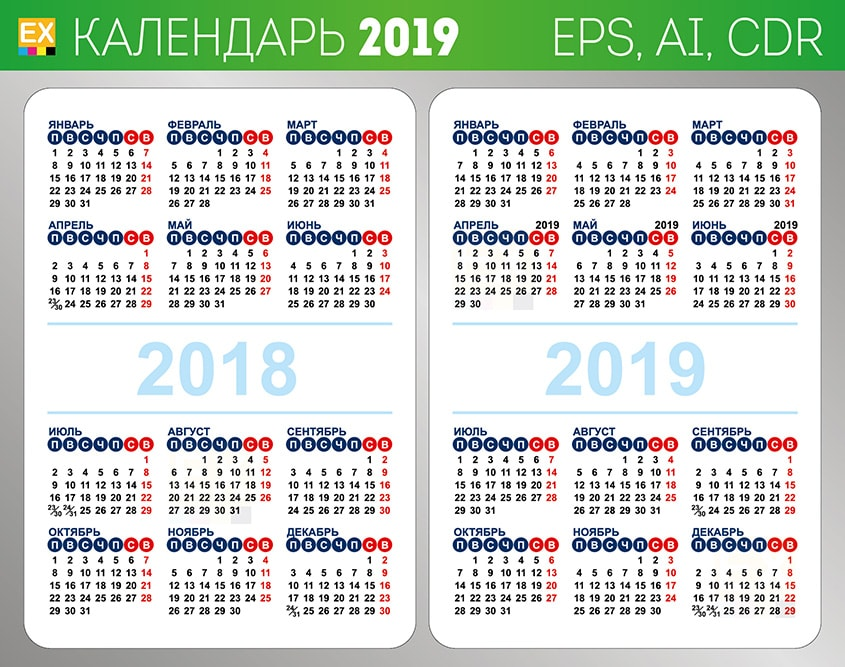 